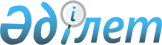 О признании утратившим силу решения Жангалинского районного маслихата от 5 мая 2023 года № 5-11 "Об утверждении ставок туристского взноса для иностранцев на 2023 год по Жангалинскому району"Решение Жангалинского районного маслихата Западно-Казахстанской области от 5 октября 2023 года № 10-4. Зарегистрирован в Департаменте юстиции Западно-Казахстанской области 9 октября 2023 года № 7258-07
      В соответствии со статьей 27 Закона Республики Казахстан "О правовых актах" Жангалинский районный маслихат РЕШИЛ:
      1. Признать утратившим силу решение Жангалинского районного маслихата "Об утверждении ставок туристского взноса для иностранцев на 2023 год по Жангалинскому району" от 5 мая 2023 года № 5-11 (зарегистрировано в Реестре государственной регистрации нормативных правовых актов под № 7163-07).
      2. Настоящее решение вводится в действие по истечении десяти календарных дней после дня его первого официального опубликования.
					© 2012. РГП на ПХВ «Институт законодательства и правовой информации Республики Казахстан» Министерства юстиции Республики Казахстан
				
      Председатель маслихата

К. Каменов
